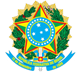 MINISTÉRIO DA EDUCAÇÃOUNIVERSIDADE FEDERAL DA INTEGRAÇÃO LATINO-AMERICANAPRÓ-REITORIA DE PESQUISA E PÓS-GRADUAÇÃOPROGRAMA DE PÓS-GRADUAÇÃO EM LITERATURA COMPARADAANEXO IIIFormulario para anuencia del(la) orientador(a).(Este formulario, firmado por el(la) posible orientador(a), debe ser anexado por el(la) candidato(a) a los demás documentos, conforme orientación establecida en la llamada.)1) Nombre del(la) candidato(a):________________________________________________________________________________2) Nombre del(la) posible orientador(a):________________________________________________________________________________3) Título de la propuesta de trabajo:________________________________________________________________________________Declaro que, en la eventual admisión del(la) candidato(a) en la selección para el Programa de Posgrado en Literatura Comparada (PPGLC), yo, (NOMBRE DEL(LA) ORIENTADOR(A), estoy dispuesto(a) a orientarlo(a) en todas las etapas de sus estudios en el curso.Foz do Iguaçu, _____de ____________________de 2021.Firma del orientador pretendido